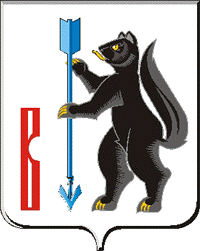 АДМИНИСТРАЦИЯГОРОДСКОГО ОКРУГА ВЕРХОТУРСКИЙ П О С Т А Н О В Л Е Н И Еот 25.02.2022г. № 151г. Верхотурье О ходе выполнения мероприятий по улучшениюсанитарно-эпидемиологического благополучия населения городского округа Верхотурский в 2021 годуВ целях улучшения санитарно-эпидемиологического благополучия населения городского округа Верхотурский, заслушав информацию начальника территориального отдела Управления Роспотребнадзора по Свердловской области, главного государственного санитарного врача по городу Серов, Серовскому, Гаринскому, Новолялинскому и Верхотурскому районам Серёгиной Е.В. «О санитарно-эпидемиологическом благополучии населения городского округа Верхотурский за 9 месяцев 2021 года», руководствуясь Уставом городского округа Верхотурский,ПОСТАНОВЛЯЮ:1.Информацию о санитарно-эпидемиологическом благополучии населения городского округа Верхотурский за 9 месяцев 2021 года принять к сведению.2.Руководителям, ответственным за исполнение постановления Администрации городского округа Верхотурский от 28.05.2021 № 375 «О мерах по улучшению санитарно-эпидемиологического благополучия населения городского округа Верхотурский в 2021 году» принять исчерпывающие меры по его исполнению.3.Предложить начальнику Серовского отдела Управления Роспотребнадзора по Свердловской области (Серёгина Е.В.) подготовить информацию о ходе выполнения мероприятий по улучшению санитарно-эпидемиологического благополучия населения городского округа Верхотурский в 2021 году и заслушать на расширенном аппаратном совещании Администрации городского округа Верхотурский в мае 2022 года.4.Опубликовать настоящее постановление в информационном бюллетене «Верхотурская неделя» и разместить на официальном сайте городского округа Верхотурский.5.Контроль исполнения настоящего постановления возложить на заместителя главы Администрации городского округа Верхотурский по социальным вопросам Бердникову Н.Ю.Главагородского округа Верхотурский                                                         А.Г. Лиханов